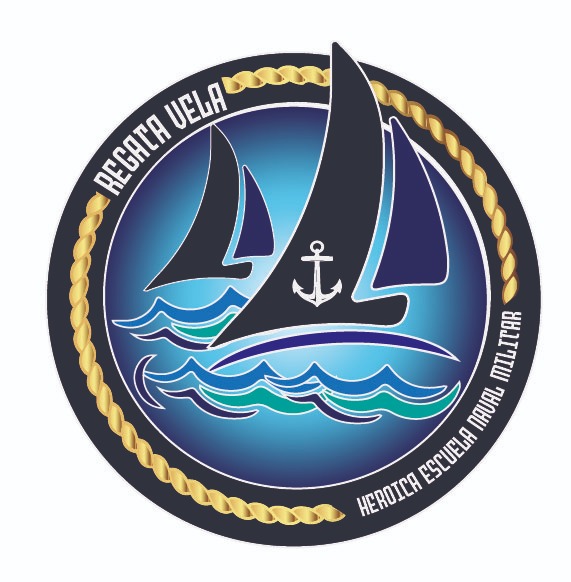 FORMULARIO DE INSCRIPCIÓN “XVII REGATA DE VELA HENM 2021” Heroica Escuela Naval MilitarCopa SEMAR - FMV 2021Capitán:  	Tripulantes o fecha nacimiento optimist:  	_________________________________________________________________________Celular:                                                                E-mail:  	Clase:                                                          No. De Vela:  	Club afiliado y estado:  	Fecha:                                                          Firma:  	